11 декабря 2021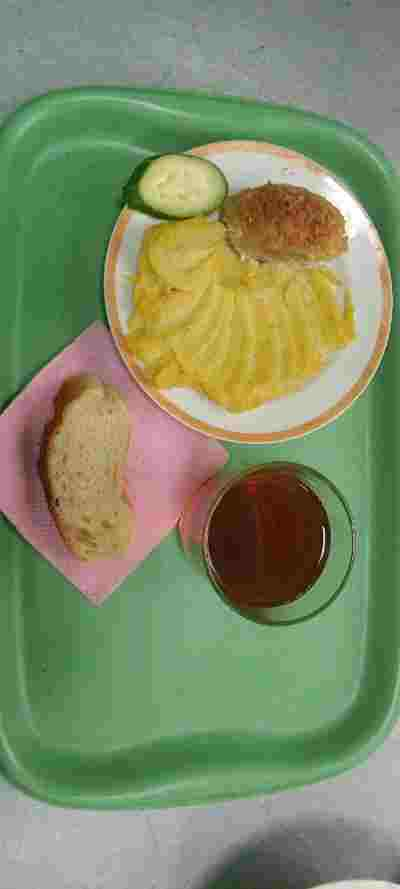 Завтрак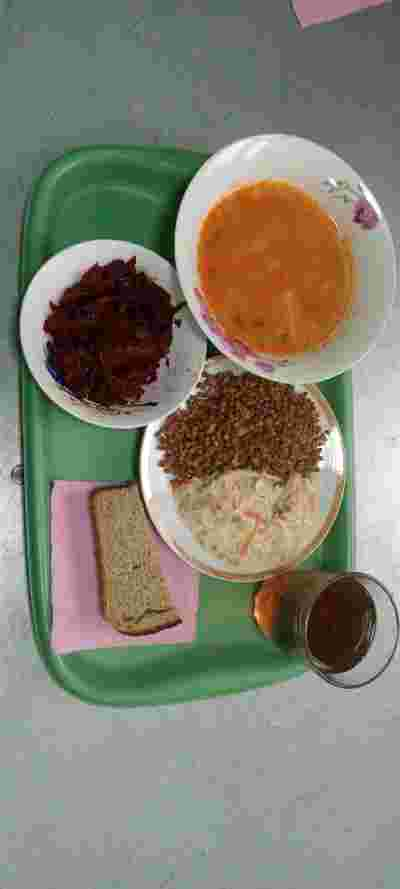 Обед